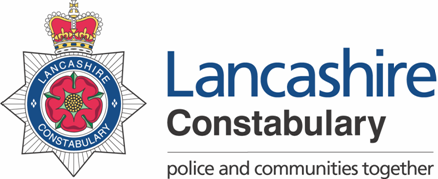 ROLE PROFILEPlease note the link will provide information about all competency levels however you should refer to the level indicated above. The levels are progressive so for example if level 2 is applicable all the areas in Level 1 & 2 in that competency area would apply to the role.Please note that the use of the terms “Assessment & Interview” is based upon candidates being successfully short-listed. In addition, the Division reserves the right to select the most suitable candidate based upon any combination of assessments that is deems appropriate.	 			     		           Date last updated: December 2018Post Title:PSD Meetings & Hearings OfficerPSD Meetings & Hearings OfficerGrade:LC6JE:1744Location:Professional Standards Department, HQProfessional Standards Department, HQResponsible to:Professional Standards Team LeaderProfessional Standards Team LeaderJob Purpose:To be responsible for the management and co-ordination of all misconduct hearings and meetings and ensure compliance with regulations, policies, procedures, and national guidance in respect of misconduct matters, ensuring an effective timely service delivery.Key Responsibilities:This is not a comprehensive list of all the tasks which may be required of the post holder. It is illustrative of the general nature and level of responsibility of the work to be undertaken.Responsible for the organisation and management of all misconduct meetings and hearings for Lancashire Constabulary in line with the Police Staff Misconduct Procedures and the Police Conduct Regulations.To act as the impartial link between the Appropriate Authority, Panel and Subject ensuring compliance with disclosure requirements, timescales, regulations and procedures.Responsible for drafting the Regulation 21 misconduct allegations for approval by the Team Leader.To communicate confidently and professionally with all stakeholders including, Legal Representatives, Federation, Unison, Subject officers/staff, CPS, IOPC, PCC, AA, Legally Qualified Chairs, Chief Officer Team, Witnesses and Members of the Press in a variety of formats.To maintain strict confidentiality at all times having due regard for the sensitive nature of the work and data protection requirements.Responsible for preparation of disclosure bundles for the meetings and hearings and ability to identify relevant evidence.Responsible for the organisation and management of case conferences in relation to misconduct proceedings. Assist the Team Leader in the analysis and provision of performance data in relation to misconduct proceedings.To identify themes, trends and lessons learnt from all misconduct proceedings and collate for circulation and publication.Responsible for notifying CPS of suspended officers in line with Chapter 18 of the Disclosure Manual.  To undertake all case management duties utilising the case management system Centurion, ensuring accurate and up to date records are maintained.Responsible for collating and inputting Staff TAINTs onto the case management system.Responsible for notification to the College of Policing for entry on the Barred and Advisory lists. Demonstrate a strong personal commitment to delivering and achieving value for money, whilst providing high quality service.To carry out any other duties which are consistent with the nature, responsibilities and grading of the post.Behaviours :Behaviours :Behaviours :The Competency and Values Framework (CVF) has six competencies that are clustered into three groups. These competencies will be incorporated into the interview stage of the selection process.For more details on these competencies please follow the link provided.https://profdev.college.police.uk/competency-values/This role is required to operate at or be working towards the levels indicated below:The Competency and Values Framework (CVF) has six competencies that are clustered into three groups. These competencies will be incorporated into the interview stage of the selection process.For more details on these competencies please follow the link provided.https://profdev.college.police.uk/competency-values/This role is required to operate at or be working towards the levels indicated below:The Competency and Values Framework (CVF) has six competencies that are clustered into three groups. These competencies will be incorporated into the interview stage of the selection process.For more details on these competencies please follow the link provided.https://profdev.college.police.uk/competency-values/This role is required to operate at or be working towards the levels indicated below:Resolute, compassionate and committedResolute, compassionate and committedResolute, compassionate and committedBehaviourLevelTo be Identified byWe are emotionally aware1InterviewWe take ownership1InterviewInclusive, enabling and visionary leadershipInclusive, enabling and visionary leadershipInclusive, enabling and visionary leadershipWe are collaborative2InterviewWe deliver, support and inspire1InterviewIntelligent, creative and informed policingIntelligent, creative and informed policingIntelligent, creative and informed policingWe analyse critically1InterviewWe are innovative and open minded1InterviewValues :Values :All roles are expected to know understand and act within the ethics and values of the Police Service. These will be assessed within the application/assessment or interview stage of the recruitment/selection process.All roles are expected to know understand and act within the ethics and values of the Police Service. These will be assessed within the application/assessment or interview stage of the recruitment/selection process.IntegrityImpartialityPublic ServiceTransparencyKnowledge / ExperienceKnowledge / ExperienceKnowledge / ExperienceEssentialDesirableTo be identified byKnowledge of the Police Staff Misconduct Procedure and Police Conduct RegulationsApplication Form /InterviewExperience of working on own initiative, identifying problems, developing solutions and taking appropriate timely action to resolve them.Knowledge of disclosure practice and procedureApplication Form /InterviewExperience of maintaining strict confidentiality using tact and diplomacy where applicableExperience of interpreting legislation to provide organisational guidanceApplication Form /InterviewExperience of developing positive working relationships with internal and external stakeholdersApplication Form /Interview/AssessmentExperience of producing accurate written reports, demonstrating a high level of attention to detail.Application Form /InterviewExperience of organising, arranging and managing effective large scale meetingsApplication Form /Interview/Experience of working effectively as part of a team.Application Form /InterviewExperience of interrogating computer systems to produce reports and management information.Application Form /InterviewExperience of using Microsoft Software Applications, including MS Office – Word, Excel, PowerPointApplication Form /InterviewExperience of inputting, updating and maintaining computerised and manual filing/recording systems.Application Form /InterviewDemonstrate self-motivation and willingness to develop self within the roleApplication/InterviewDemonstrate a history of continuous professional development InterviewUnderstanding of the requirements of the Data Protection Act, confidentiality and the “need to know” principleInterviewOtherOtherOtherAn acceptable level of sickness absence in accordance with the Constabulary’s Attendance Policy.Attendance to be checked post interview by Recruitment for internal staff, via references for external applicantsAppointment to this post is subject to an enhanced level of vettingVetting ProcessFull Driving Licence and willingness to travel on Constabulary businessApplication Form/Interview